NEWS RELEASEFor Immediate Release	Contact:  Dan HaugFebruary 7, 2024	573-751-2345State Releases January 2024 General Revenue ReportState Budget Director Dan Haug announced today that net general revenue collections for January 2024 grew 6.3 percent compared to those for January 2023, from $1.37 billion last year to $1.45 billion this year.Net general revenue collections for 2024 fiscal year-to-date decreased 0.2 percent compared to January 2023, from $7.61 billion last year to $7.59 billion this year.GROSS COLLECTIONS BY TAX TYPEIndividual income tax collectionsDecreased 17.6 percent for the year, from $5.34 billion last year to $4.40 billion this year.Increased 4.0 percent for the month.Pass Through Entity tax collectionsIncreased from $0 to $688.5 million this year.Sales and use tax collectionsIncreased 11.2 percent for the year, from $1.77 billion last year to $1.97 billion this year.Increased 14.8 percent for the month.  Corporate income and corporate franchise tax collectionsIncreased 0.6 percent for the year, from $549.2 million last year to $552.5 million this year.Decreased 12.5 percent for the month.All other collectionsIncreased 29.6 percent for the year, from $386.4 million last year to $501.0 million this year.Increased 38.3 percent for the month.Refunds*Increased 18.2 percent for the year, from $442.4 million last year to $522.9 million this year. Increased 198.2 percent for the month. *Reported refunds are artificially high due to a processing error.  This will be corrected on the February report. Pass-Through Entity tax collections were previously reported within Individual Income, which makes growth in Individual Income tax collections appear artificially low.The figures included in the monthly general revenue report represent a snapshot in time and can vary widely based on a multitude of factors.###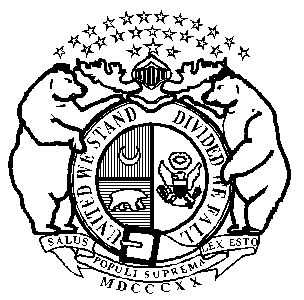 Michael L. ParsonGovernorState of OFFICE OF ADMINISTRATIONPost Office Box 809Jefferson City, Missouri  65102Phone:  (573) 751-1851Kenneth J. ZellersCommissioner